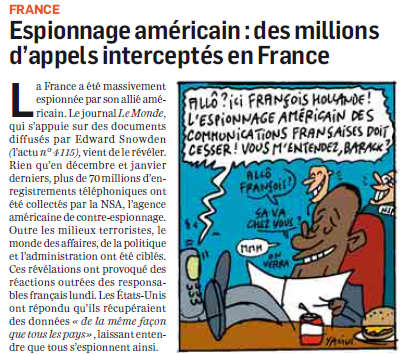 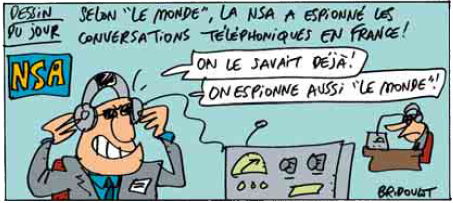 (L’Actu 24 Oct 2013)